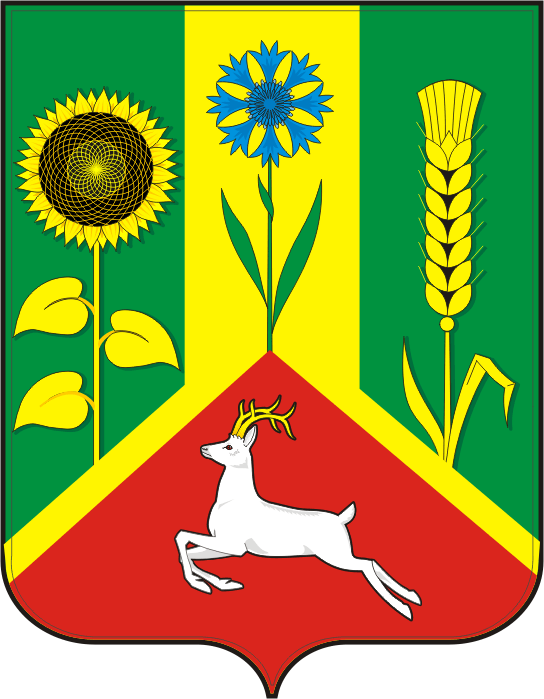 СОВЕТ ДЕПУТАТОВ ВАСИЛЬЕВСКОГО СЕЛЬСОВЕТА
  САРАКТАШСКОГО РАЙОНА ОРЕНБУРГСКОЙ ОБЛАСТИТРЕТЬЕГО СОЗЫВАРЕШЕНИЕтридцать четвертого заседания Совета депутатов                                              Васильевского сельсовета третьего созыва№    154                               с. Васильевка                     от 21 июня  2019 года      В соответствии с    Федеральным законом от 06 октября 2003 года N 131-ФЗ «Об общих принципах организации местного самоуправления в Российской Федерации», Уставом муниципального образования Васильевский  сельсовет Саракташского района Оренбургской области,  Совет депутатов муниципального образования  Васильевский  сельсовет РЕШИЛ:1. Внести  в решение Совета депутатов     муниципального образования  Васильевский сельсовет Саракташского района Оренбургской области от 21 ноября 2017 года № 88 «Об утверждении Порядка ведения перечня видов муниципального контроля и органов местного самоуправления, уполномоченных на их осуществление на территории муниципального образования Васильевский сельсовет Саракташского района Оренбургской области» следующее изменение:1.1. Пункт 3 решения Совета депутатов изложить в следующей редакции:      «3. Настоящее решение вступает в силу после дня его обнародования и подлежит размещению на официальном сайте муниципального образования Васильевский сельсовет в сети «Интернет». 2. Настоящее решение вступает в силу после дня его обнародования и подлежит размещению на официальном сайте муниципального образования  Васильевский  сельсовет в сети «Интернет».3.  Контроль за исполнением данного решения возложить на постоянную комиссию по бюджетной, налоговой, финансовой политике, собственности, экономическим вопросам  (Мурсалимов К.Х.). Председатель Совета депутатов                                                       Глава муниципального образования –                                       А.Н. СерединовО внесении изменений в решение Совета депутатов     муниципального образования  Васильевский сельсовет Саракташского   района Оренбургской области от 21 ноября 2017 № 88 «Об утверждении Порядка ведения перечня видов муниципального контроля и органов местного самоуправления, уполномоченных на их осуществления, на территории муниципального образования Васильевский сельсовет Саракташского района Оренбургской области»Разослано: администрации сельсовета, постоянной комиссии, прокуратуре района, в дело, Государственно-правовому управлению аппарата  Правительства и Губернатора Оренбургской области